Отчет о результатах самообследования
муниципального автономного учреждения дополнительного образования«Дворец творчества детей и молодежи»за 2021 год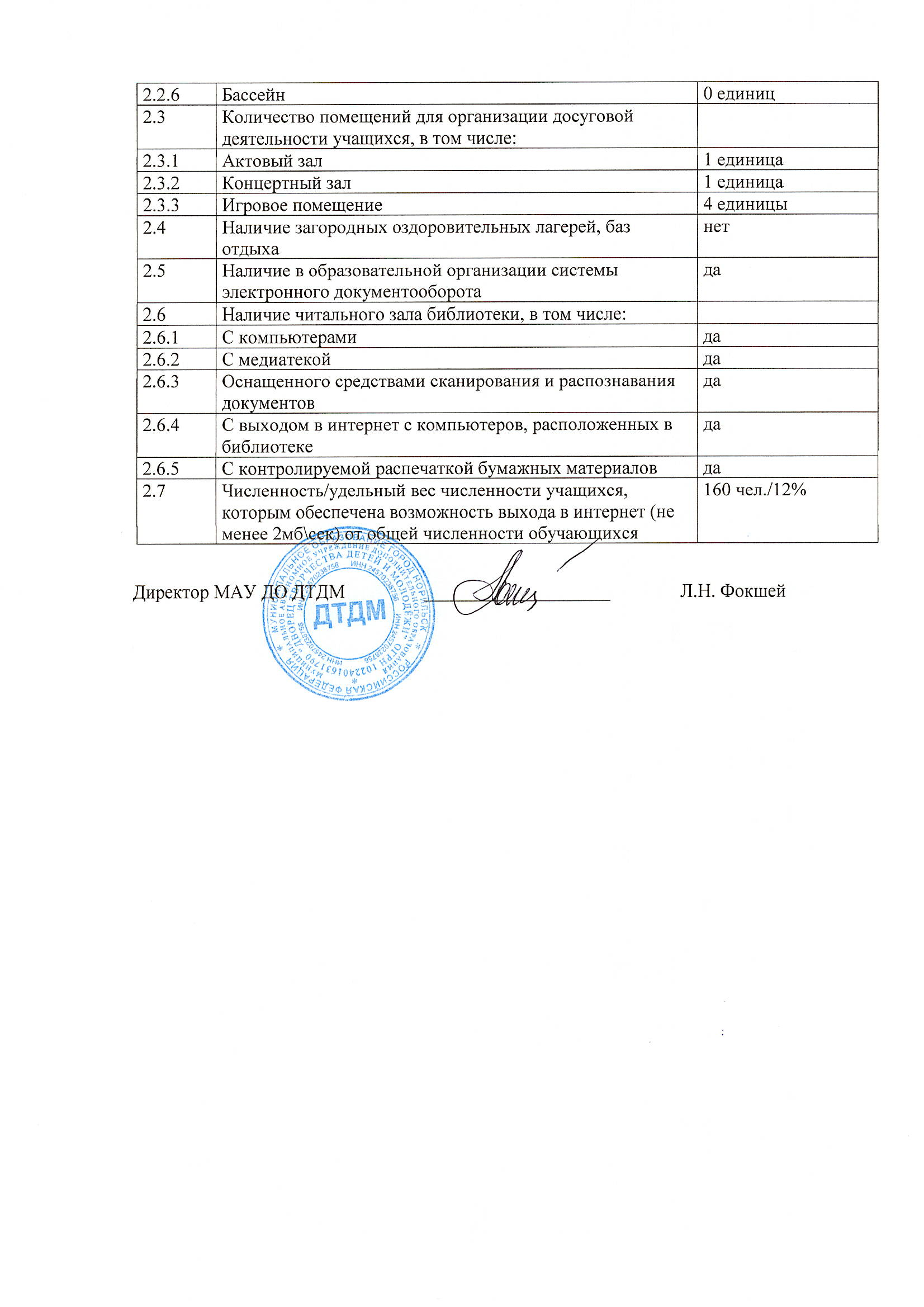 N п/пПоказателиЕдиница измерения1.Образовательная деятельность1.1Общая численность учащихся, в том числе:24811.1.1Детей дошкольного возраста (3 - 7 лет)2111.1.2Детей младшего школьного возраста (7 - 11 лет)14601.1.3Детей среднего школьного возраста (11 - 15 лет)6551.1.4Детей старшего школьного возраста (15 - 17 лет)1551.2Численность учащихся, обучающихся по образовательным программам по договорам об оказании платных образовательных услуг01.3Численность/удельный вес численности учащихся, занимающихся в 2-х и более объединениях (кружках, секциях, клубах), в общей численности учащихся766/30% 1.4Численность/удельный вес численности учащихся с применением дистанционных образовательных технологий, электронного обучения, в общей численности учащихся2481/100%1.5Численность/удельный вес численности учащихся по образовательным программам для детей с выдающимися способностями, в общей численности учащихся5/0,2%1.6Численность/удельный вес численности учащихся по образовательным программам, направленным на работу с детьми с особыми потребностями в образовании, в общей численности учащихся, в том числе:1.6.1Учащиеся с ограниченными возможностями здоровья45/1.8%1.6.2Дети-сироты, дети, оставшиеся без попечения родителей6/0,2%1.6.3Дети-мигранты01.6.4Дети, попавшие в трудную жизненную ситуацию01.7Численность/удельный вес численности учащихся, занимающихся учебно-исследовательской, проектной деятельностью, в общей численности учащихся10/0,05%1.8Численность/удельный вес численности учащихся, принявших участие в массовых мероприятиях (конкурсы, соревнования, фестивали, конференции), в общей численности учащихся, в том числе:2790/102%1.8.1На муниципальном уровне7111.8.2На региональном уровне3471.8.3На межрегиональном уровне (край)621.8.4На федеральном уровне661.8.5На международном уровне3951.9Численность/удельный вес численности учащихся - победителей и призеров массовых мероприятий (конкурсы, соревнования, фестивали, конференции), в общей численности учащихся, в том числе:965/38%1.9.1На муниципальном уровне3351.9.2На региональном уровне2141.9.3На межрегиональном уровне411.9.4На федеральном уровне621.9.5На международном уровне3131.10Численность/удельный вес численности учащихся, участвующих в образовательных и социальных проектах, в общей численности учащихся, в том числе:1.10.1Муниципального уровня573/23%1.10.2Регионального уровня1.10.3Межрегионального уровня (краевой)61.10.4Федерального уровня1.10.5Международного уровня1.11Количество массовых мероприятий, проведенных образовательной организацией, в том числе1.11.1На муниципальном уровне 1681.11.2На региональном уровне21.11.3На межрегиональном уровне1.11.4На федеральном уровне1.11.5На международном уровне1.12Общая численность педагогических работников641.13Численность/удельный вес численности педагогических работников, имеющих высшее образование, в общей численности педагогических работников41\64%1.14Численность/удельный вес численности педагогических работников, имеющих высшее образование педагогической направленности (профиля), в общей численности педагогических работников33\52%1.15Численность/удельный вес численности педагогических работников, имеющих среднее профессиональное образование, в общей численности педагогических работников23\36%1.16Численность/удельный вес численности педагогических работников, имеющих среднее профессиональное образование педагогической направленности (профиля), в общей численности педагогических работников18\28%1.17Численность/удельный вес численности педагогических работников, которым по результатам аттестации присвоена квалификационная категория, в общей численности педагогических работников, в том числе:44\69%1.17.1Высшая27\42%1.17.2Первая17\27%1.18Численность/удельный вес численности педагогических работников в общей численности педагогических работников, педагогический стаж работы которых составляет:1.18.1До 5 лет19\30%1.18.2Свыше 20 лет              30 лет20\31%10\16%1.19Численность/удельный вес численности педагогических работников в общей численности педагогических работников в возрасте до 30 лет13\20%1.20Численность/удельный вес численности педагогических работников в общей численности педагогических работников в возрасте от 55 лет13\20%1.21Численность/удельный вес численности педагогических и административно-хозяйственных работников, прошедших за последние 5 лет повышение квалификации/профессиональную переподготовку по профилю педагогической деятельности или иной осуществляемой в образовательной организации деятельности, в общей численности педагогических и административно-хозяйственных работников72/86%1.22Численность/удельный вес численности специалистов, обеспечивающих методическую деятельность образовательной организации, в общей численности сотрудников образовательной организации10/13,8%1.23Количество публикаций, подготовленных педагогическими работниками образовательной организации:1.23.1За 3 года781.23.2За отчетный период231.24Наличие в организации дополнительного образования системы психолого-педагогической поддержки одаренных детей, иных групп детей, требующих повышенного педагогического вниманияда2.Инфраструктура2.1Количество компьютеров в расчете на одного учащегося0,082.2Количество помещений для осуществления образовательной деятельности, в том числе:52 единицы2.2.1Учебный кабинет31 единица2.2.2Лаборатория4 единицы2.2.3Мастерская1 единица2.2.4Танцевальный класс ДТДМ (на базе МБОУ «СШ №13, №8, №3, №28, №31, №36» и «Гимназия №7», «Молодежный центр» по договорам безвозмездного пользования)2 единицы7 единиц2.2.5Спортивный зал (на базе МБОУ «Лицей №3» по договору безвозмездного пользования)1 единица